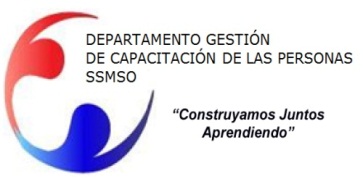 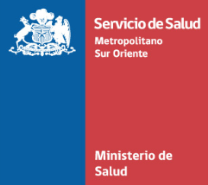 PROGRAMA CURSO  “Primeros auxilios Psicológicos”PÚBLICO OBJETIVO            : Esta capacitación está orientada a todos los Funcionarios(as) de la red de Salud Metropolitano Sur Oriente, interesados en incorporar nuevas estrategias para el afrontamiento y manejo de situaciones de emergencias y crisis.MODALIDAD			    : PresencialFECHAS DE EJECUCIÓN       : 23 y 25 de mayo. SALA 2LUGAR                                  : Dependencias del Departamento de Gestión de Capacitación de las personas de la  Dirección de Servicio de Salud Metropolitano Sur Oriente.OBJETIVO GENERAL DE LA ACTIVIDAD 	El objetivo de este curso - taller es promocionar y capacitar a los funcionarios en técnicas psicológicas de manejo de situaciones críticas, emergencias y de alto impacto emocional. Esto se logrará realizando una actualización en técnicas especializadas y de primer orden, de manejo psicológico de crisis y emergencias, lo que complementaría el conocimiento técnico de los funcionarios, pudiendo potenciar el servicio entregado y a la vez resguardando el bienestar de los funcionarios minimizando el impacto que este tipo de acontecimientos tendría sobre ellos.CONTENIDOSDefinición y contextos de aplicación.Buenas y malas prácticas de los Primeros Auxilios Psicológicos.Contexto de Emergencias masivas y Contexto de Emergencias Cotidianas.Técnicas complementarias para el manejo de situaciones críticas.Factores protectores y factores de riesgo en niños, adolescentes y adultos.Evaluación y activación de redes.Abordaje con población especial.Autocuidado y señales de alarma en el interviniente.INSCRIPCION                       : Las inscripciones sólo se realizarán vía Correo electrónico                                                    Al correo  sgrandon@ssmso.cl  mencionando lo siguiente:Nombre completoRutTeléfono de contacto Nombre de su jefatura directa Llenar y enviar Formulario de permiso de la Jefatura.